Заявка на бесплатное получение учебно-методического комплекта по образовательной программе «Разговор о правильном питании» на 2017-2018 уч.годот__________________________________________________(наименование образовательного учреждения)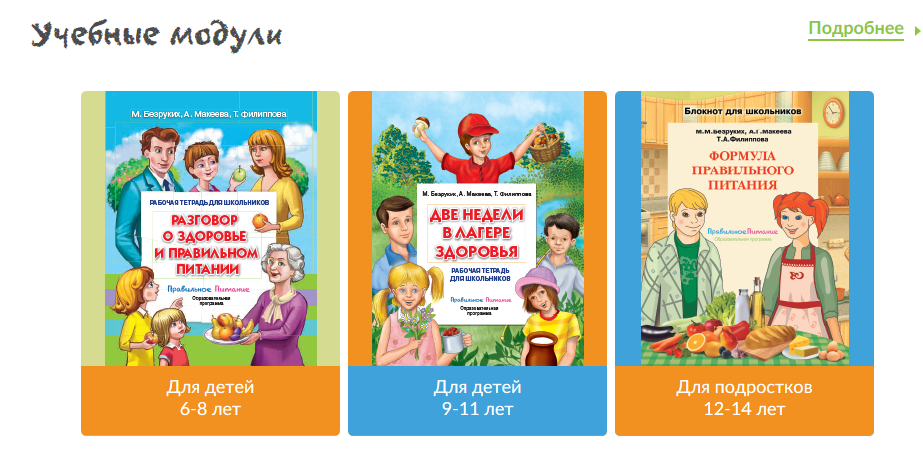 «Разговор о правильном питании»«Разговор о правильном питании»«Две недели в лагере здоровья»«Две недели в лагере здоровья»«Формула правильного питания»«Формула правильного питания»Кол-во рабочих тетрадей для детей(шт.)Кол-во мет. пособий для учителей (шт.)Кол-во рабочих тетрадей для детей (шт.)Кол-во мет.пособий для учителей(шт.)Кол-во рабочих тетрадей для детей (шт.)Кол-во мет.пособий для учителей(шт.)